WORKFORCE DEVELOPMENT BOARDSPECIAL POPULATIONS COMMITTEE MEETING“Pursuant to the Governor’s Executive Order N-29-20, the Committee meeting was held via teleconference and a publicly noticed location was provided for public observation and comment.”WEDNESDAY, AUGUST 11, 2021 – 9:30 AM – 10:30 AMMINUTESAttendance:OPENINGChair called meeting to order at 9:34 AMPledge of Allegiance – Scott Kuethen led the Pledge of Allegiance Introductions – The Board Secretary took roll call attendance.The Chair introduced new members of the Special Populations Committee:  Terrance Stone, CEO/Founder of Youth Visionaries Youth Leadership Academy and Linda Titus, Senior Affairs Commission.CONSENT AGENDA (Roll Call Vote)4) Approve Minutes from May 12, 2021 Special Populations Committee MeetingThe Chair called for a motion to approve the consent agenda.  Lowell King motioned; Scott Kuethen seconded the motion.Pursuant to Government Code section 54953 (b)(2), a roll call vote was called as follows:Jonathan Weldy, Chair: AyeCinnamon Alvarez:  AbsentStephani Congdon:  AyeRussell Degnan:  AyeDan Flores:  AyeLowell King:  AyeScott Kuethen:  AyeYukiko Long:  AbsentLouie Lopez:  AbsentClint Miller:  AyeDeborah Napier:  AyePauline Pina:  AyeJessica Rodriguez:  AyeTerrance Stone:  AyeLinda Titus:  AyeWithout further comment or objection, motion carried by unanimous vote.PUBLIC COMMENT5)   Comments from the General Public in Attendance – No Public Comments REPORTS AND INFORMATION6)  Services DirectoryBrad Gates provided an update of our services directory and showed the committee members how to sort and filter the information.  A discussion ensued regarding the AJCC offices being the primary users of the information and secondary users would be the community based organizations.  Workforce Development staff will provide the initial training and we will obtain refresh data from United Way (211) on an annual basis.7)  Prison to Employment (P2E)Mariann Johnson reviewed the P2E program Enrollment and Expenditure Updates for the period June 2020 through June 2021, which included the program summary information for the AJCC offices and each of the providers:  Operation New Hope, Goodwill of Southern California and San Bernardino Community College.  Ms. Johnson also discussed the P2E challenges and P2E initiative highlights.  Lastly, she discussed the barbering program at Glen Helen, but due to COVID restrictions, the program had to be postponed.8)  Special Populations Goals Work Plan ReviewMariann Johnson provided an update regarding the status of each goal in the work plan, which included the addition of new members that round out the special populations; letters of support; employer toolkit; Business Services convening; transportation convening; YouScience pilot and the Uniquely Abled project.  Scott Kuethen provided an update on the committee’s work with the AJCC offices.  Current efforts are being made to learn more about the partners and how they deliver services.WORKSHOP9)  How to Build Community with our Committee MembersJonathan Weldy led the workshop and noted that much of the work may need to be done in sub-committee meetings.  He asked for suggestions about what groups members would like to see created and requested that anyone interested in participating to contact him.ADJOURNMENTChair called for a motion to adjourn. Russell Degnan motioned; Scott Kuethen seconded the motion.  None opposed; Motion carried.Meeting adjourned at 10:27 AMThe next WDB Special Populations meeting is scheduled for Wednesday, October 13, 2021 at 9:30 AM and will be held via Zoom Conference.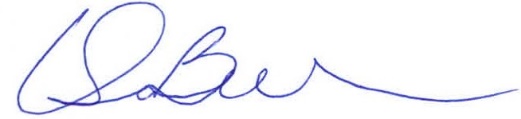 								_______________________________									Devra Bell, WDB SecretaryMembersPresentJonathan Weldy (Chair)XCinnamon Alvarez*Stephani CongdonX*Russell DegnanX*Dan FloresXLowell KingXScott KuethenX*Yukiko LongLouie Lopez*Clint MillerX*Deborah NapierX*Pauline PinaX*Jessica Rodriguez X*Terrance StoneX*Linda TitusX*Public MembersStaff to WDBPresentDevra Bell XMarlena SessionsXBrad GatesX